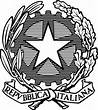 Ministero per i Beni e le Attività Culturali e per il TurismoDirezione Regionale Musei BasilicataMatera Indicatore di tempestività dei pagamentiAdempimento ai sensi dell’art. 23 del Regolamento Trasparenza AVCP Periodo di riferimento: IV trimestre 2020* Il calcolo del valore è stato effettuato sulla base delle disposizioni di cui all’art. 9 del DPCM 22 settembre      2014 e delle indicazioni contenute nella circolare MEF/RGS n. 3 del 14 gennaio 2015.ddrFATTUREFATTUREFATTURENumero di imprese creditriciImporto complessivodei debitiValore indicatore 7* € 32.893,1224,72